CURSO PATRÓN DE EMBARCACIONES  DE RECREO (PER)OFERTA DE LA ESCUELA NAUTICA DRAGUT NOU PARA: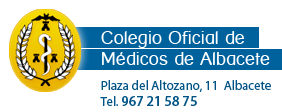 La Academia Dragut Nou ofrece a los colegiados la posibilidad de realizar el curso de Patrón de embarcaciones de recreo (PER) a un precio especial.La próxima convocatoria  del examen oficial  (PER) será el sábado 23  de Abril de 2016. En esta edición los exámenes se realizaran en el Campus de ValenciaFechas del curso: De Febrero a Abril 2016CURSO PATRÓN DE EMBARCACIONES  DE RECREO (PER)Gobierno de embarcaciones de recreo a motor  o motor y vela de hasta 15 metros de eslora, para la navegación que se efectúe  en la zona comprendida entre la costa y la línea paralela a la misma trazada  a 12 millas,  así como la navegación interinsular  en los archipiélagos  balear y canario. Además podrán gobernar motos náuticas.Condiciones de obtención:· Haber cumplido 18 años de edad.· Aprobar el examen teórico correspondiente.· Haber realizado las prácticas de seguridad y curso de radiocomunicaciones.· Superar el reconocimiento médico correspondiente. TARIFAS CURSOS COMPLETOS                       PRECIOS      LOS CURSOS INCLUYEN· Curso teórico.· Cartera exclusiva y Libro de Texto.· Acceso a nuestra Aula Web.· Una colección de los últimos exámenes oficiales realizados.· Compas,  Transportador náutico,  Escuadras, Cuaderno, lápices, marcador y bolígrafos.· Todas las gestiones necesarias para la tramitación del título y examen.· Las prácticas  oficiales  según modalidad  contratada.· IVALOS CURSOS NO INCLUYEN· Tasas de la Generalitat para derechos de examen y expedición· Certificado médico necesario para la solicitud del título.MáS INFORMACIÓN  E INSCRIPCIONESESCUELA NAUTICA DRAGUT NOUC/ Bélgica 18 Bajo Valencia CP: 4602196 3814247 info@dragutnou.comFecha límite para inscribirse 7 de Febrero  2016PER MOTORCurso completo con prácticas de Seguridad y Navegación (16h) y Curso de  Radiocomunicaciones.PER MOTOR Y VELACurso completo con prácticas de Seguridady Navegación (16h), Curso de Radiocomunicaciones  y prácticas de vela 160h).665 €Oferta 465 €750 €Oferta CAAT565 €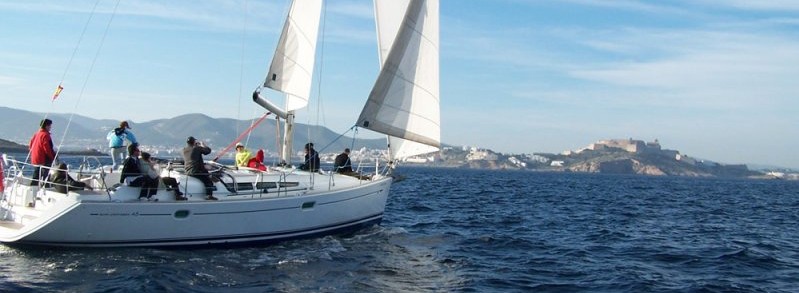 La oferta  es para colegiados  y familiares.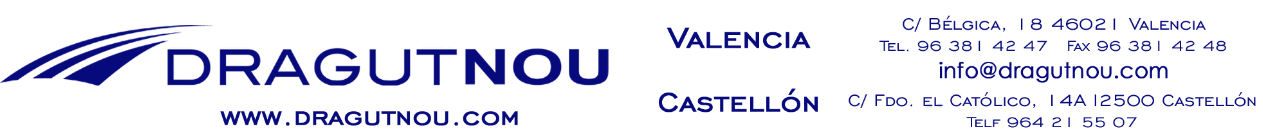 INSCRIPCIONES COLEGIO OFICIAL DE MÉDICOS DE ALBACETECURSO PATRÓN DE EMBARCACIONES  DE RECREO (PER)CURSOPER motorPER motor y velaDATOS ASISTENTEDATOS FACTURA (si es distinto  al asistente)PAGO ÚNICO O APLAZADOPago únicoSolicitud en dos plazos: Febrero y Marzo 2016FORMA DE PAGOEfectivo,  TransferenciaDatos para la transferencia:3058-2292-12-2720000284 / IBAN ES92 3058 2292 1227 2000 0284 (Cajamar)PIRATA DRAGUT, S.L (ESCUELA NAUTICA DRAGUT NOU)FIRMALa EN Dragut Nou le informa que los datos personales que nos ceda serán tratados de acuerdo con lo dispuesto en la  Legislación vigente referente a datos de carácter personal. En este sentido, le comunicamos que los datos de carácter personal que nos facilite serán incorporados a un fichero automatizado de datos a efectos de gestión de la Escuela y con el objeto de mejorar la calidad de nuestro servicio. La EN DRAGUT NOU  garantiza el derecho de acceder, modificar, oponerse o cancelar los datos personales contenidos en nuestros fichero, para lo cual deberá hacernos llegar su consulta a la dirección: C/ Bélgica 18b, 46021 ValenciaApellidosApellidosNombreNombreNº de colegiado Nº de colegiado DNIFecha de nacimientoTeléfonoe-mailCIF / NIFRazón socialDirecciónC.P. / Población